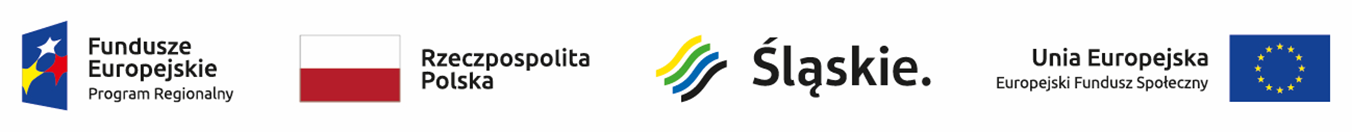 Skład Komisji Oceny ProjektówL.p.Imię i NazwiskoFunkcja pełniona w KOPAnna CekieraPrzewodniczący KOPAnna TofilskaZastępca przewodniczącego KOPAdriana FrączekZastępca przewodniczącego KOPKsenia Kowal-RobakowskaSekretarz KOPBarbara SzymochaSekretarz KOPPaweł MazurczykCzłonek KOP – pracownik IOKAgnieszka BrożkowskaCzłonek KOP - EkspertMariusz ŚpiewokZastępca przewodniczącego KOP z ramienia IP ZIT RPO WSLMagdalena CyprysSekretarz KOP z ramienia IP ZIT RPO WSLMarta Jasińska-DołęgaCzłonek KOP z ramienia IP ZIT RPO WSLVioletta KozaCzłonek KOP z ramienia IP ZIT RPO WSLSonia RzeczkowskaCzłonek KOP z ramienia IP ZIT RPO WSL